Об утверждении порядка 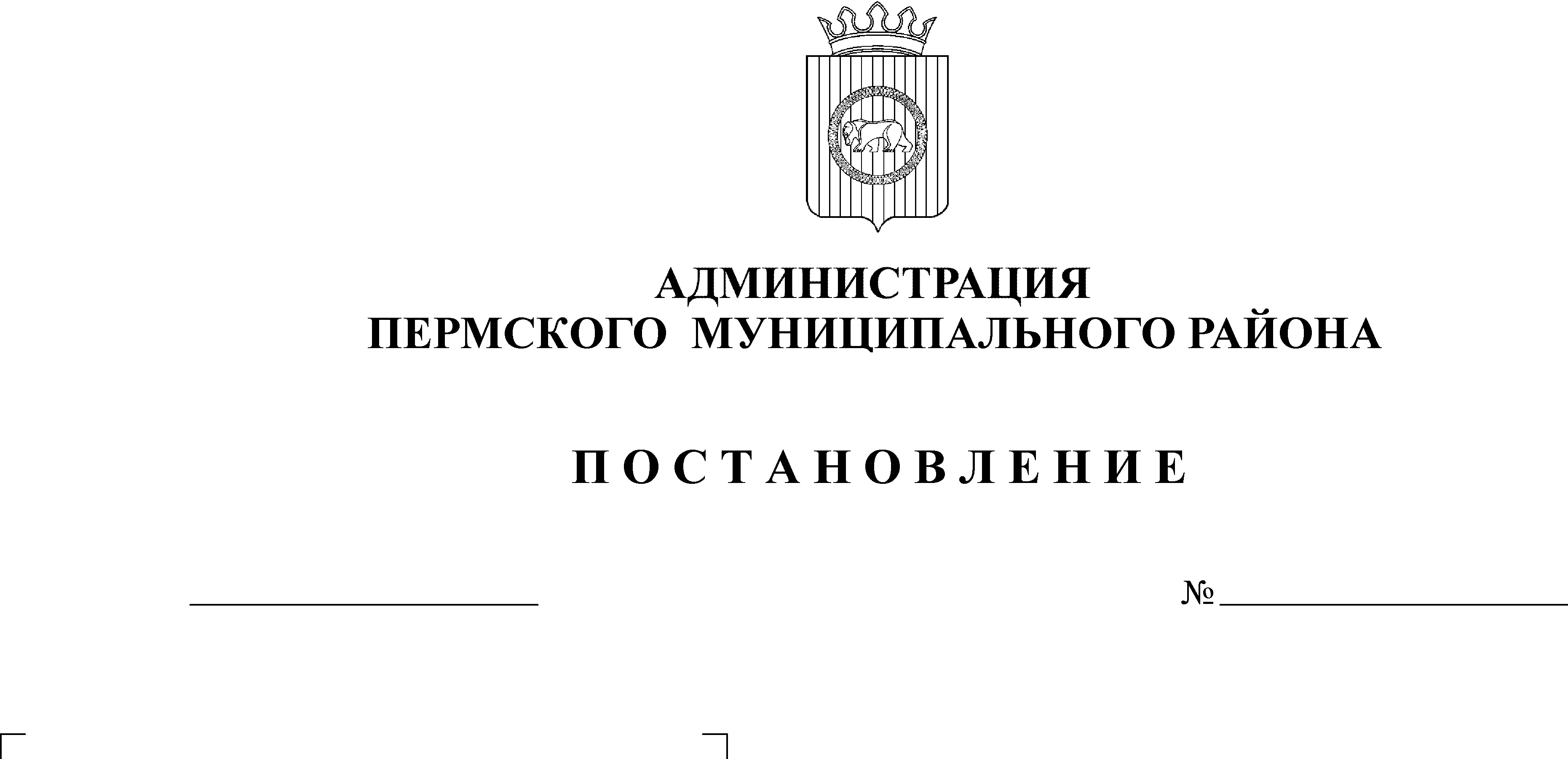 формирования и ведения  реестра муниципальных услуг Пермского муниципального районаВо исполнение Федерального закона Российской Федерации от 27.07.2010 года N 210-ФЗ "Об организации предоставления государственных и муниципальных услуг", Постановления Правительства Пермского края от 25.03.2010 N 113-п "Об утверждении Регламента формирования и ведения реестров государственных услуг в Пермском крае", в соответствии с Федеральным законом от 06.10.2003 № 131-ФЗ «Об общих принципах организации местного самоуправления в Российской Федерации», Уставом Пермского муниципального района, в целях определения муниципальных услуг, их состава и создания информационной базы муниципальных услуг. ПОСТАНОВЛЯЮ1. Утвердить Порядок формирования и ведения реестра муниципальных услуг  Пермского муниципального района (приложение).2.  Определить отдел формирования и контроля муниципального задания администрации Пермского муниципального района уполномоченным органом по формированию и ведению реестра муниципальных услуг  Пермского района, осуществлению информационного взаимодействия с органом государственной власти Пермского края в части направления данных для размещения на региональном портале государственных и муниципальных услуг Пермского края и на едином государственном портале государственных и муниципальных услуг. 3. Функциональным органам, структурным подразделениям администрации Пермского муниципального района и муниципальным учреждениям Пермского района, предоставляющим муниципальные услуги:3.1. до 01.03.2012 г. сформировать перечни  муниципальных услуг:  - оказываемых органами местного самоуправления;- предоставляемых муниципальными учреждениями и другими организациями, в которых размещается муниципальное задание;- необходимых и обязательных для предоставления муниципальных услуг;3.2.  направить перечни в электронном виде и на бумажном носителе по установленной форме (Приложение 1,2), в отдел формирования и контроля муниципального задания;3.3.  ежеквартально проводить мониторинг правовой базы, содержащей сведения о муниципальных услугах.4. Настоящее постановление опубликовать в районной газете "Нива" и разместить на официальном сайте Пермского муниципального района http://www.permraion.ru/.5. Контроль  за исполнением  постановления  возложить  на  заместителя  главы администрации   муниципального   района   по социальному  развитию А.В.  Цвикилевича.Глава администрации Пермского муниципального района                                                   И.В. БедрийПриложениеУТВЕРЖДЕНОпостановлением администрациимуниципального районаот 27.02.2012 г. № 688ПОРЯДОК формирования и ведения реестра муниципальных услуг Пермского муниципального района.Общие положения1.1. Настоящий Порядок формирования и ведения реестра муниципальных услуг регулирует деятельность по формированию и ведению реестра муниципальных услуг (далее – Реестр), предоставляемых функциональными органами, структурными подразделениями администрации Пермского муниципального района и муниципальными учреждениями Пермского района (далее также органы, предоставляющие услуги).1.2. Целью ведения реестра муниципальных услуг является оптимизация предоставления муниципальных услуг, обеспечение физических и юридических лиц достоверной информацией о предоставляемых администрацией Пермского муниципального района муниципальных услугах, их объеме и качестве.1.3. Ведение реестра муниципальных услуг осуществляется для решения следующих задач:обеспечение прав физических и юридических лиц на получение муниципальных услуг своевременно и в соответствии со стандартом предоставления муниципальных услуг; обеспечение предоставления полной, актуальной и достоверной информации о муниципальных услугах; обеспечение предоставления муниципальных услуг в электронной форме в порядке и на условиях, предусмотренных действующим законодательством Российской Федерации; формирование информационной базы для оценки объемов расходных обязательств бюджета Пермского муниципального района; обеспечение соответствия деятельности органов администрации Пермского муниципального района по предоставлению муниципальных услуг требованиям действующего законодательства Российской Федерации, муниципальных правовых актов Пермского муниципального района. Принципы формирования и ведения реестра муниципальных услуг.2.1. Формирование и ведение реестра муниципальных услуг осуществляется в соответствии со следующими принципами:единства требований к определению и включению муниципальных услуг в реестр муниципальных услуг; полноты описания и отражения муниципальных услуг в реестре муниципальных услуг; публичности реестра муниципальных услуг; обеспечения взаимосвязи требований ведения реестра муниципальных услуг с требованиями осуществления бюджетного процесса и формирования расходных обязательств бюджета Пермского муниципального района; периодического пересмотра требований к перечню и описанию муниципальных услуг, предусмотренных реестром муниципальных услуг, в целях увеличения их доступности для потребителей. 3. Использование реестра муниципальных услуг.	3.1. Реестр муниципальных услуг, составленный в соответствии с требованиями настоящего Порядка, используется при формировании реестра расходных обязательств Пермского муниципального района.	3.2. Предоставление и финансирование муниципальной услуги предусматривает ее обязательное предварительное отражение в реестре муниципальных услуг.Содержание реестра муниципальных услуг.	4.1. Формирование и ведение реестра муниципальных услуг осуществляется на бумажном носителе и в электронной форме.	4.2. Реестр муниципальных услуг, формирование и ведение которого осуществляется на бумажном носителе, содержит следующие сведения:о муниципальных услугах, предоставляемых функциональными органами и структурными подразделениями администрации Пермского муниципального района в соответствии с Федеральным законом от 27 июля 2010 г. N 210-ФЗ "Об организации предоставления государственных и муниципальных услуг";об услугах, которые являются необходимыми и обязательными для предоставления муниципальных услуг, перечень которых утверждается нормативным правовым актом представительного органа местного самоуправления;об услугах, оказываемых муниципальными учреждениями и иными организациями, в которых размещается муниципальное задание (заказ), выполняемое (выполняемый) за счет средств бюджета Пермского района, предоставляемых в электронной форме, включенных в перечень, утвержденный Правительством Российской Федерации либо высшим исполнительным органом государственной власти субъекта Российской Федерации;4.3. Реестр содержит сведения об муниципальных услугах, оказываемых органом местного самоуправления, которые регламентируются законодательными и иными нормативными актами, в том числе административными регламентами предоставления муниципальных услуг.4.4. Описание муниципальной услуги в Реестре осуществляется на русском языке в форме, доступной для понимания.4.5. Администрация района обеспечивает доступность содержащихся в Реестре сведений для любых лиц путем размещения его в сети Интернет на официальном 
сайте администрации Пермского муниципального района.Формирование и ведение реестра муниципальных услуг.	5.1. Формирование и ведение реестра муниципальных услуг на бумажном носителе осуществляется уполномоченным органом.	5.2. Сводный Реестр формируется в виде файла-книги формата MS Excel по форме согласно приложению 1. Файл-книга имеет наименование "Реестр муниципальных услуг Пермского муниципального района".	5.3. Руководители функциональных органов и структурных подразделений администрации Пермского муниципального района, а также муниципальных учреждений Пермского района:определяют должностных лиц, ответственных за формирование и предоставление сведений о муниципальных услугах  для размещения в Реестре;формируют и предоставляют для размещения в Реестре сведения (изменения в сведения) о муниципальных услугах. 	5.4. В процессе формирования и ведения реестра муниципальных услуг на бумажном носителе уполномоченный орган осуществляет:сбор, обработку, учет, регистрацию, хранение данных, поступающих от органов администрации Пермского муниципального района; методическое обеспечение ведения реестра муниципальных услуг; организацию предоставления сведений из реестра муниципальных услуг; контроль за соблюдением правил ведения реестра муниципальных услуг. 	5.5. Реестр муниципальных услуг, формирование и ведение которого осуществляется на бумажном носителе, утверждается постановлением администрации Пермского муниципального района.	5.6 Сведения из реестра муниципальных услуг являются общедоступными и предоставляются уполномоченным органом потребителям муниципальных услуг по запросам в форме выписки из реестра муниципальных услуг.	5.7. Сведения из реестра муниципальных услуг предоставляются потребителям муниципальной услуги  бесплатно.	5.8. Реестр муниципальных услуг, формирование и ведение которого осуществляется в электронной форме, подлежит размещению на едином портале государственных и муниципальных услуг в порядке, установленном действующим законодательством Российской Федерации. При несоответствии записей на бумажном носителе и информации в электронной форме приоритет имеет запись на бумажном носителе.	5.9. Формирование сведений и их включение в реестр муниципальных услуг, формирование и ведение которого осуществляется в электронной форме, осуществляется функциональными органами администрации Пермского муниципального района по направлениям деятельности. Ответственность за формирование сведений об услугах, предоставляемых муниципальными учреждениями и другими организациями, в которых размещается муниципальный заказ, а также за включение этих сведений в реестр муниципальных услуг, формирование и ведение которого осуществляется в электронной форме, несут функциональные органы администрации Пермского муниципального района, которым подведомственны данные организации.	5.10. Уполномоченный орган осуществляет следующие полномочия в сфере формирования и ведения реестра муниципальных услуг в электронной форме:проверку данных, поступающих от функциональных органов администрации Пермского муниципального района, на их соответствие административным регламентам предоставления муниципальных услуг (регламентам предоставления услуг); согласование размещения этих данных в реестре муниципальных услуг, формирование и ведение которого осуществляется в электронной форме; направление данных для размещения на региональном портале государственных и муниципальных услуг Пермского края и на едином государственном портале государственных и муниципальных услуг; 6. Функции ответственных лиц за подготовку и предоставление сведений 
о муниципальных услугах (далее – ответственные лица).6.1. Ответственные лица функциональных органов, структурных подразделений администрации Пермского муниципального района, муниципальных учреждений Пермского района, предоставляющих муниципальные услуги:готовят и предоставляют в уполномоченный орган по формированию и ведению Реестра (далее – уполномоченный орган) сведения о муниципальных услугах по установленной форме (Приложение 1);систематически анализируют нормативные правовые акты Российской 
Федерации и Пермского края с целью выявления новых муниципальных услуг, способов их предоставления;вносят в уполномоченный орган предложения по изменению Реестра.6.2. При внесении изменений в Реестр, исключении из Реестра муниципальных услуг, уточнении муниципальных услуг ответственные лица подготавливают и направляют проект постановления администрации Пермского муниципального района о соответствующих изменениях в уполномоченный орган для проведения экспертизы.6.3. К проекту постановления администрации Пермского района о внесении изменений в Реестр, в том числе путем исключения из Реестра муниципальных услуг, уточнения муниципальных услуг прилагается пояснительная записка, которая в обязательном порядке должна содержать:наименование муниципальной услуги, подлежащей включению, исключению, изменению или дополнению;содержание муниципальной услуги в случае включения новой услуги, новое описание содержания муниципальной услуги в случае внесения изменений;нормативное основание для включения, внесения изменений в содержание муниципальной услуги в Реестр, в случае исключения – нормативное основание для исключения из Реестра.6.4. Уполномоченный орган в течение трех рабочих дней со дня предоставления ответственными лицами сведений о муниципальных услугах обеспечивает проверку на полноту сведений об этих услугах, а также совместно с юридическим отделом администрации Пермского района – на соответствие нормативным правовым актам, регулирующим исполнение муниципальных услуг.6.5. Если по результатам проверки, нарушений не выявлено, принимается соответствующее постановление администрации Пермского района и сведения о муниципальных услугах  размещаются в Реестре.6.6. В случае если по результатам проверки, выявлены нарушения, уполномоченный орган направляет в орган, предоставляющий муниципальные услуги, уведомление о допущенных нарушениях с предложением по их устранению и о повторном представлении сведений.Функции уполномоченного органаУполномоченный орган в целях организации и осуществления деятельности по формированию и ведению Реестра:     контролирует своевременность и соответствие установленной форме предоставленных сведений о муниципальных услугах;подготавливает заключение о возможности внесения изменений в Реестр 
в случаях выявления фактов предоставления органом избыточных и (или) дублирующих муниципальных услуг;подготавливает по запросу заинтересованных лиц сведения в виде выписки из Реестра или справки об отсутствии запрашиваемой информации;ежеквартально проводит анализ предоставляемых муниципальных услуг в целях поддержания Реестра в актуальном состоянии;В рамках выполнения установленных функций уполномоченный орган взаимодействует:с функциональными органами и структурными подразделениями администрации Пермского муниципального района и муниципальными учреждениями Пермского района по вопросам предоставления сведений в Реестр о муниципальных услугах в соответствующей сфере предоставления услуг;с юридическим отделом администрации Пермского района по вопросам правовой экспертизы нормативных актов, закрепляющих предоставление услуги  органами местного самоуправления, по правовым основаниям предоставления муниципальной услуги  и соответствию формулировок в сведениях о новой услуге, включаемой в Реестр, согласно действующему законодательству;Ответственность8.1. Руководители функциональных органов, структурных подразделений администрации Пермского муниципального района, муниципальных учреждений Пермского района и лица, ответственные за подготовку и предоставление сведений о муниципальных услугах, несут персональную ответственность за полноту и достоверность сведений о муниципальных услугах, направляемых для размещения в Реестр, а также за соблюдение порядка и сроков их направления для размещения.8.2. Несвоевременное или не соответствующее установленной форме 
представление сведений о муниципальных услугах для формирования Реестра ответственными лицами органов, ответственных за предоставление муниципальных услуг, признается нарушением исполнительской дисциплины, рассматривается и разрешается в установленном действующим законодательством и муниципальными правовыми актами Пермского района порядке.Приложение 1к Порядку формирования и ведения реестра муниципальных услугПермского муниципального районаРеестрмуниципальных услуг Пермского муниципального района_____________________________________________________ (наименование функционального органа, структурного подразделения администрации)Приложение 2к Порядку формирования и ведения реестра муниципальных услугПермского муниципального районаПеречень услуг, которые являются необходимыми и обязательными для предоставления муниципальных услуг администрацией Пермского муниципального района и предоставляются организациями, участвующими в предоставлении муниципальных услуг._____________________________________________________ (наименование функционального органа, структурного подразделения администрации)Приложение 3к Порядку формирования и веденияреестр муниципальных услуг Пермского муниципального районаТребования к внесению сведений в реестр муниципальных услуг1. Реестр муниципальных услуг состоит из набора записей о муниципальных услугах. Каждая запись Реестра содержит следующие обязательные поля:1.2. "Наименование муниципальной услуги".Поле "Наименование муниципальной услуги" должно содержать формулировку из текста нормативного правового акта, устанавливающего полномочие по предоставлению муниципальной услуги, с указанием реквизитов нормативно-правового акта.Если в тексте нормативного правового акта, устанавливающего полномочие по предоставлению муниципальной услуги, отсутствует прямое указание на наименование услуги, указывается формулировка, предлагаемая соответствующим органом местного самоуправления 	1.1. "Орган, предоставляющий муниципальную услугу".Поле "Орган, предоставляющий муниципальную услугу" должно содержать сокращенное наименование функционального органа, структурного подразделения администрации Пермского муниципального района, муниципального учреждения, предоставляющего муниципальную услугу.1.3. "Категории потребителей муниципальной услуги".Поле "Категории потребителей муниципальной услуги" должно содержать информацию о потребителе муниципальной услуги (физическое или юридическое лицо).1.4. "Единицы измерения показателей объема (состава) муниципальной услуги".Поле "Единицы измерения показателей объема (состава) муниципальной услуги" содержит информацию о единицах измерения муниципальной услуги.1.5. "Источник финансирования муниципальной услуги".Поле "Источник финансирования муниципальной услуги" должно содержать информацию о наименовании источника финансирования услуги. 1.6. "Основные требования к качеству муниципальной услуги".Поле "Основные требования к качеству муниципальной услуги" заполняется при наличии утвержденного административного регламента предоставления муниципальных услуг или стандарта предоставления муниципальной услуги. В данном поле приводится ссылка на соответствующие разделы (положения) административного регламента предоставления услуг или стандарта предоставления услуги.1.7. " Нормативно-правовое основание предоставления услуги "."Нормативно-правовое основание предоставления услуги" - содержит ссылку на нормативно-правовые акты, устанавливающие полномочие и правовую основу предоставления услуги, с указанием их реквизитов.1.8. "Предоставление муниципальной услуги в электронном виде".Поле "Предоставление муниципальной услуги в электронном виде" содержит признак предоставления муниципальной услуги в сети Интернет. В этом случае в соответствующую графу вносится: цифра "0" - не предоставляется, "1" - предоставляется.N 
п/пНаименование 
муниципальной
услуги    Орган предоставляющиймуниципальную
услугу    Категории  
потребителей 
муниципальной
услуги   Единицы   
измерения  
показателей 
объема    
(состава)  
муниципальной
услуги    Источник   
финансирования
муниципальной 
услуги    Основные   
требования  
к качеству  
муниципальной
услуги    Нормативно-правовое основание предоставления услугиПредоставление
муниципальной 
услуги    
в электронном 
виде     1 2      3      4      5      6      7      89     Муниципальные услуги, предоставляемые функциональными органами и структурными подразделениями администрации Пермского муниципального районаМуниципальные услуги, предоставляемые функциональными органами и структурными подразделениями администрации Пермского муниципального районаМуниципальные услуги, предоставляемые функциональными органами и структурными подразделениями администрации Пермского муниципального районаМуниципальные услуги, предоставляемые функциональными органами и структурными подразделениями администрации Пермского муниципального районаМуниципальные услуги, предоставляемые функциональными органами и структурными подразделениями администрации Пермского муниципального районаМуниципальные услуги, предоставляемые функциональными органами и структурными подразделениями администрации Пермского муниципального районаМуниципальные услуги, предоставляемые функциональными органами и структурными подразделениями администрации Пермского муниципального районаМуниципальные услуги, предоставляемые функциональными органами и структурными подразделениями администрации Пермского муниципального районаМуниципальные услуги, предоставляемые функциональными органами и структурными подразделениями администрации Пермского муниципального района1.1.1.2.Услуги, оказываемые муниципальными учреждениями и иными организациями, в которых размещается муниципальное задание (заказ), выполняемое (выполняемый) за счет средств бюджета Пермского района, предоставляемых в электронной форме, включенных в перечень, утвержденный Правительством Российской Федерации либо высшим исполнительным органом государственной власти субъекта Российской ФедерацииУслуги, оказываемые муниципальными учреждениями и иными организациями, в которых размещается муниципальное задание (заказ), выполняемое (выполняемый) за счет средств бюджета Пермского района, предоставляемых в электронной форме, включенных в перечень, утвержденный Правительством Российской Федерации либо высшим исполнительным органом государственной власти субъекта Российской ФедерацииУслуги, оказываемые муниципальными учреждениями и иными организациями, в которых размещается муниципальное задание (заказ), выполняемое (выполняемый) за счет средств бюджета Пермского района, предоставляемых в электронной форме, включенных в перечень, утвержденный Правительством Российской Федерации либо высшим исполнительным органом государственной власти субъекта Российской ФедерацииУслуги, оказываемые муниципальными учреждениями и иными организациями, в которых размещается муниципальное задание (заказ), выполняемое (выполняемый) за счет средств бюджета Пермского района, предоставляемых в электронной форме, включенных в перечень, утвержденный Правительством Российской Федерации либо высшим исполнительным органом государственной власти субъекта Российской ФедерацииУслуги, оказываемые муниципальными учреждениями и иными организациями, в которых размещается муниципальное задание (заказ), выполняемое (выполняемый) за счет средств бюджета Пермского района, предоставляемых в электронной форме, включенных в перечень, утвержденный Правительством Российской Федерации либо высшим исполнительным органом государственной власти субъекта Российской ФедерацииУслуги, оказываемые муниципальными учреждениями и иными организациями, в которых размещается муниципальное задание (заказ), выполняемое (выполняемый) за счет средств бюджета Пермского района, предоставляемых в электронной форме, включенных в перечень, утвержденный Правительством Российской Федерации либо высшим исполнительным органом государственной власти субъекта Российской ФедерацииУслуги, оказываемые муниципальными учреждениями и иными организациями, в которых размещается муниципальное задание (заказ), выполняемое (выполняемый) за счет средств бюджета Пермского района, предоставляемых в электронной форме, включенных в перечень, утвержденный Правительством Российской Федерации либо высшим исполнительным органом государственной власти субъекта Российской ФедерацииУслуги, оказываемые муниципальными учреждениями и иными организациями, в которых размещается муниципальное задание (заказ), выполняемое (выполняемый) за счет средств бюджета Пермского района, предоставляемых в электронной форме, включенных в перечень, утвержденный Правительством Российской Федерации либо высшим исполнительным органом государственной власти субъекта Российской ФедерацииУслуги, оказываемые муниципальными учреждениями и иными организациями, в которых размещается муниципальное задание (заказ), выполняемое (выполняемый) за счет средств бюджета Пермского района, предоставляемых в электронной форме, включенных в перечень, утвержденный Правительством Российской Федерации либо высшим исполнительным органом государственной власти субъекта Российской Федерации2.1.2.2.№ п/пНаименование муниципальной услуги, в рамках которой предоставляется необходимая и обязательная услугаУслуга, которая является необходимой и обязательной для предоставления муниципальных услуг Организация, предоставляющая необходимую и обязательную услугуПлатность услуги, которая является необходимой и обязательной